Planning notes 10/11/2020137 Stradbroke Road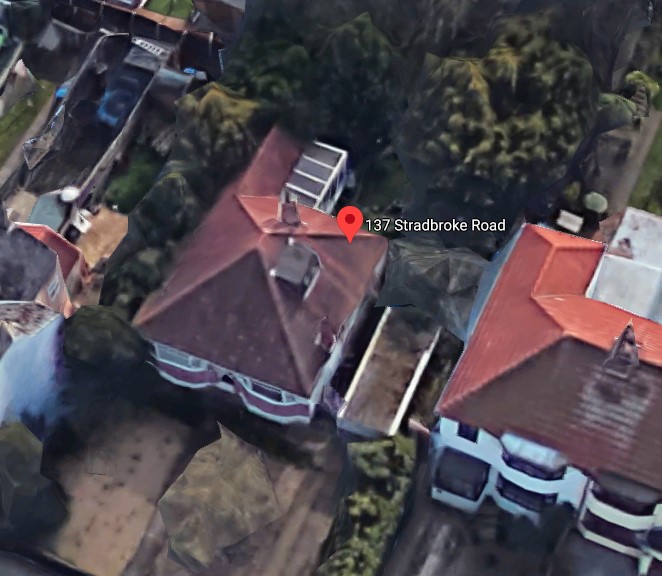 Squaring off the rear of the house, and adding a 2m x 5m side extension.22 The Avenue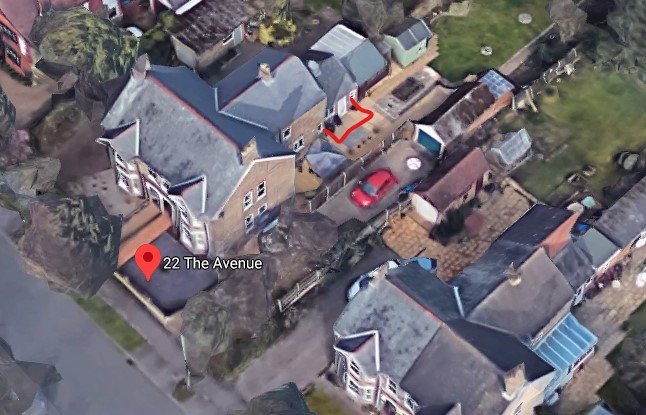 10 Vermeer Close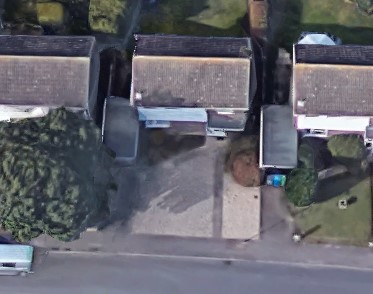 Several other properties in this close have similar front extensions.Cherry Lodge, 23-24 Lyndhurst Road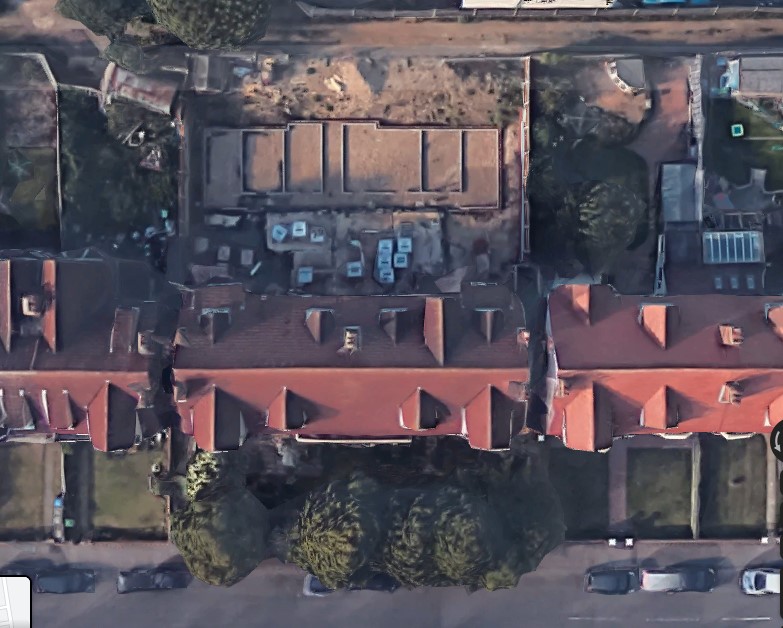 Extension above the rear wing (shown under construction above).175 Oulton Road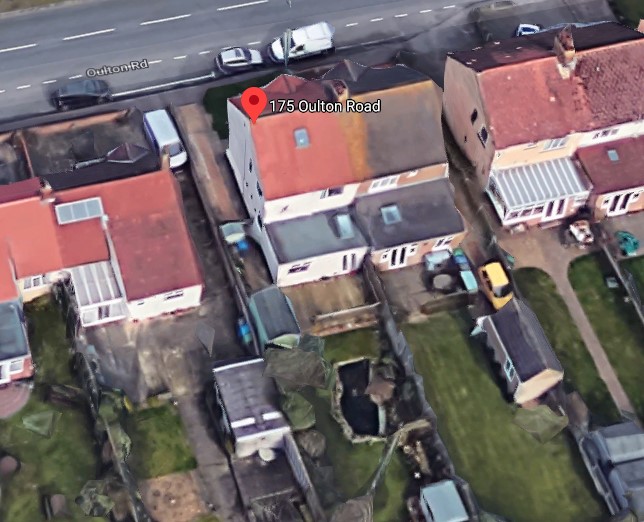 72 Pinewood Avenue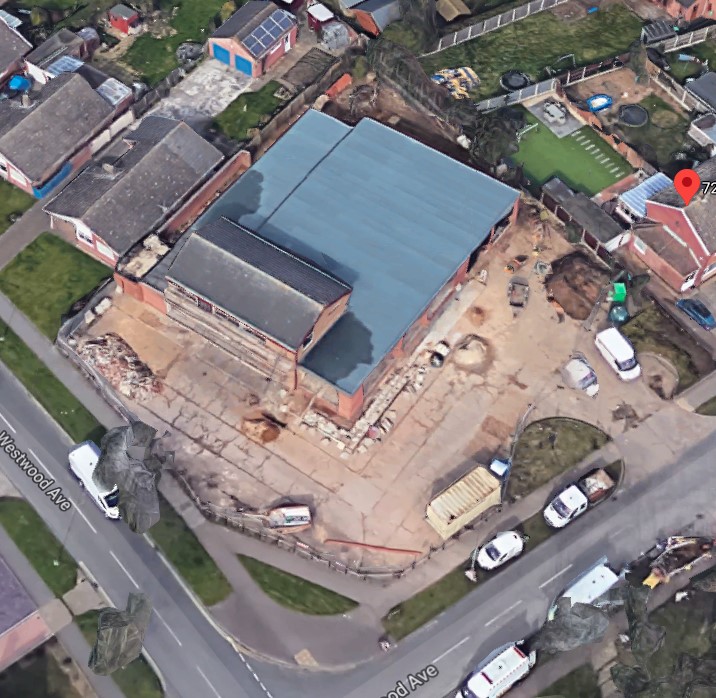 This was viewed by this committee and approved. Since then, the plans have been updated to better define the exact location of the change of use. There have been three public objections raised.Burpitt: On grounds of smell, and undercapacity of sewer.Houghton: Fire risk, littering and resultant vermin, noise and light pollution at night, disturbance from loud clientele, smell, adverse effect on house prices.Diggins: Noise from chimneys and fans. Kitchen smells. Increased traffic. Littering. No need for another food outlet in the area.32 Holton Avenue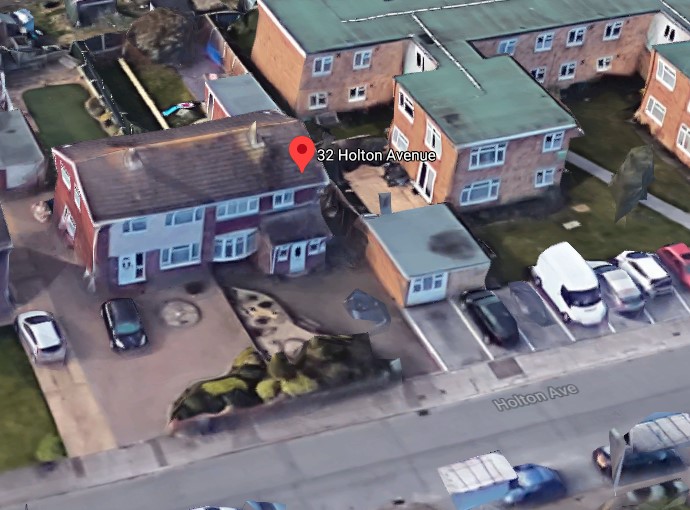 137 Stradbroke Road Lowestoft Suffolk NR33 7HPDemolition of Existing Conservatory, and Part Kitchen, and Erection of Single Storey Rear and Side ExtensionsDC/20/4364/FULPublic commentsConstraintsRelated casesDocumentsMap22 The Avenue Lowestoft NR33 7LLSingle storey rear extensionDC/20/4113/FULPublic commentsConstraintsRelated casesDocumentsMap10 Vermeer Close Lowestoft Suffolk NR32 4NQSingle-storey front extension to create new kitchen, together with new porch.DC/20/4180/FULPublic commentsConstraintsRelated casesDocumentsMapCherry Lodge 23 - 24 Lyndhurst Road Lowestoft Suffolk NR32 4PDConstruction of a first floor extension (partially above lower ground floor rear wing) to provide 3 additional bedrooms and associated worksDC/20/4090/FULPublic commentsConstraintsRelated casesDocumentsMap175 Oulton Road Lowestoft Suffolk NR32 4QTRear extensionDC/20/4102/FULPublic commentsConstraintsRelated casesDocumentsMap72 Pinewood Avenue Lowestoft Suffolk NR33 9AJChange of use from shop (Class E) to Hot Food Takeaway (Sui-generis)DC/20/3540/COUPublic commentsConstraintsRelated casesDocumentsMap32 Holton Avenue Lowestoft Suffolk NR32 4RRFirst floor extension above porch, removal of garage and new rear extensionDC/20/3943/FULPublic commentsConstraintsRelated casesDocumentsMap